PRESS RELEASE (No. 493)7. june 2021	FOR IMMEDIATE RELEASEIQD presents new low phase noise oscillatorsOne of the world’s best performing oscillators available from IQDAs application requirements drive the need for greater data rates, more oscillator devices with ultra-low phase noise are required. This type of application is especially prevalent in today's connected world. Applications include fibre transceivers, gigabit Ethernet and 5G base stations.IQD is pleased to launch its newest low phase noise oscillators, the IQXO-408 & IQXO-455, available in industry standard packages of 2.5 x 2.0 mm and 3.2 x 2.5 mm. The new CMOS clock oscillators can perform with a close in phase noise as low as -113 dBc/Hz @ 10 Hz and far out phase noise as low as -175 dBc/Hz @ 100 kHz (3.3 V, 20 MHz, IQXO-408). The low phase noise oscillators are available at either 1.8 V, 2.5 V or 3.3 V with a phase jitter down to 40 fs RMS (over 12 kHz to 5 MHz).Common applications include high data rate applications, IoT, 5G, PLL, frequency multiplier, clock recovery, gigabit Ethernet, fibre, studio grade and high-end consumer audio equipment.For full details on the IQXO-408 & IQXO-455, please visit www.iqdfrequencyproducts.com or for further advice, speak to a member of our Sales or Applications Support team.###Notes for Editors:Backed by over 40 years’ experience in the manufacture of frequency products, IQD is a recognised market leader in the frequency control market and part of the Würth Elektronik eiSos group, one of the leading European manufacturers of passive components. With active customers in over 80 countries, IQD offers one of the most comprehensive frequency product ranges available, from low cost commercial grade product to that used in high reliability industrial and automotive applications including: Quartz Crystals, Clock Oscillators, AEC-Q200 Crystals & Oscillators, VCXOs, TCXOs, OCVCSOs & OCXOs, GPS Disciplined OCXOs, and Rubidium Oscillators.Manufacturing capacity totals over 40 million units per month covering quantities from one off specials to multi-million unit orders. In addition, IQD offers customers a range of engineering support services including: application support, custom product design, sample development, electrical testing & screening, frequency/temperature testing, accelerated ageing, circuit characterisation and MTIE/TDEV testing. IQD’s products are specified by leading manufacturers in the aerospace, automotive, communications, computing, consumer and industrial industries throughout the world. The full range of products is available direct through sales offices or via an extensive worldwide distribution network. For more information, visit www.iqdfrequencyproducts.com.Further information: Becky Long
IQD Frequency Products Ltd
T: +44 (0)1460 270270
E: rebecca.long@iqdfrequencyproducts.com
W: www.iqdfrequencyproducts.comJoin us on:   Facebook  -   Twitter  -   LinkedIn  Google Plus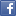 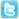 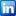 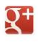 